Læringskort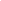 Titel	Teamwork og det digitale klasselokaleTeamwork og det digitale klasselokaleRef. DigCompEdu Area 3: Teaching and LearningArea 3: Teaching and LearningKeywords (meta tag)Samarbejde, digitalt klasselokale, videokonference system, trygt og sikkert klasselokale, dynamisk digital undervisning Samarbejde, digitalt klasselokale, videokonference system, trygt og sikkert klasselokale, dynamisk digital undervisning SprogDanskDanskLæringsmålLæringsmål 1: Få tydeliggjort tekniske og digitale ressourcer for at kunne optimere et digitalt klasselokale på erhvervsuddannelserne Læringsmål 2: Få komponenter til at skabe et sikkert og inkluderende digitalt klasselokale, hvor både undervisere og elever kan samarbejde og lære Læringsmål 3: Få komponenter til at skabe et dynamisk, digitalt klasselokale med hensyn til at etablere sociale relationer og samarbejdsevnerLæiingsmål 4: Få optimeret det fælles, digitale klasselokale gennem livsmestringsfunktioner og dialogiske komponenter til brug på erhvervsuddannelserneLæringsmål 1: Få tydeliggjort tekniske og digitale ressourcer for at kunne optimere et digitalt klasselokale på erhvervsuddannelserne Læringsmål 2: Få komponenter til at skabe et sikkert og inkluderende digitalt klasselokale, hvor både undervisere og elever kan samarbejde og lære Læringsmål 3: Få komponenter til at skabe et dynamisk, digitalt klasselokale med hensyn til at etablere sociale relationer og samarbejdsevnerLæiingsmål 4: Få optimeret det fælles, digitale klasselokale gennem livsmestringsfunktioner og dialogiske komponenter til brug på erhvervsuddannelserneBeskrivelseDet følgende kursus for undervisere på erhvervsuddannelserne belyser vigtige metodiske perspektiver i at skabe et digitalt klasseværelse. Kurset kan anvendes som et værktøj til både refleksion og diskussion om best practice og som et inspirerende værktøj, der kan hjælpe med at lette implementering eller forbedre nuværende praksis. Kurset er i høj grad baseret på forskningsresultater fra andre Erasmus+ Projekter opnået af NLP Aalborg/ Center for Unges Livsmestring og associerede partnere. Derudover vil den organisatoriske erfaring med at samarbejde digitalt i flere europæiske og danske fora, især i perioder med Covid-lockdown, blive integreret. Endvidere bliver der trukket kraftigt på erfaringerne fra forfatternes arbejde med medier og kommunikation samt undervisning i medievidenskab og kommunikation på universitetet.Det følgende kursus for undervisere på erhvervsuddannelserne belyser vigtige metodiske perspektiver i at skabe et digitalt klasseværelse. Kurset kan anvendes som et værktøj til både refleksion og diskussion om best practice og som et inspirerende værktøj, der kan hjælpe med at lette implementering eller forbedre nuværende praksis. Kurset er i høj grad baseret på forskningsresultater fra andre Erasmus+ Projekter opnået af NLP Aalborg/ Center for Unges Livsmestring og associerede partnere. Derudover vil den organisatoriske erfaring med at samarbejde digitalt i flere europæiske og danske fora, især i perioder med Covid-lockdown, blive integreret. Endvidere bliver der trukket kraftigt på erfaringerne fra forfatternes arbejde med medier og kommunikation samt undervisning i medievidenskab og kommunikation på universitetet.Indhold opdelt i 3 niveauerTeamwork og det digitale klasselokale1.    Det digitale klasselokale 1.1 Overgang til det digitale klasselokale1.2 Rygraden i det digitale klasselokale2.     Anvendelse af det digitale klasselokale2.1 Yderligere anvendelse af det digitale klasselokale 2.2 Fem fokuspunkter, der kan optimere det digitale klasselokale 2.3 Omgivelserne 2.4 Teknisk 2.5 Udstyr 2.6 Visuelt 2.7 Lyd3.     At skabe et trygt og sikkert digitalt klasselokale3.1 At skabe et trygt og sikkert digitalt klasselokale 3.2 Jeres praksis for at skabe et sikkert og sikkert digitalt klasselokale4.     At skabe et dynamisk, digitalt klasselokale4.1 Rammen for at skabe et dynamisk, digitalt klasselokale4.2 Start på online-lektionen og introduktion til emnet4.3 Arbejde med emnet, opsummering og afslutning af online-lektionen i Break Out-grupperTeamwork og det digitale klasselokale1.    Det digitale klasselokale 1.1 Overgang til det digitale klasselokale1.2 Rygraden i det digitale klasselokale2.     Anvendelse af det digitale klasselokale2.1 Yderligere anvendelse af det digitale klasselokale 2.2 Fem fokuspunkter, der kan optimere det digitale klasselokale 2.3 Omgivelserne 2.4 Teknisk 2.5 Udstyr 2.6 Visuelt 2.7 Lyd3.     At skabe et trygt og sikkert digitalt klasselokale3.1 At skabe et trygt og sikkert digitalt klasselokale 3.2 Jeres praksis for at skabe et sikkert og sikkert digitalt klasselokale4.     At skabe et dynamisk, digitalt klasselokale4.1 Rammen for at skabe et dynamisk, digitalt klasselokale4.2 Start på online-lektionen og introduktion til emnet4.3 Arbejde med emnet, opsummering og afslutning af online-lektionen i Break Out-grupperSelv-evaluering (multiple choice spørgsmål og svar)Spørgsmål 1Videokonferencesystemet betragtes også som en:Kommunikationsplatform?Måde at lave øvelser på?Vej til videre pensum?Spørgsmål 2Hvor mange overordnede fokuspunkter indeholder teksten i anvendelsen af ​​det digitale klasselokale3?4?5?Spørgsmål 3At skabe en praksis for et trygt og sikkert digitalt klasselokale til inkluderende samarbejde involverer deltagelse af:Erhvervsuddannelsesudbyder?Erhvervsuddannelsesudbyder/ undervisere?Erhvervsuddannelsesudbyder/ undervisere/ elever?Spørgsmål 4Det kan gavne det digitale klasselokale at oprette Break Out-grupper med hensyn til:Læringsevner, samarbejde/ teamwork og sociale relationer?Samarbejde/ team work, faglighed og sociale relationer?Samarbejde/ team work, faglighed og social inklusion?Spørgsmål 1Videokonferencesystemet betragtes også som en:Kommunikationsplatform?Måde at lave øvelser på?Vej til videre pensum?Spørgsmål 2Hvor mange overordnede fokuspunkter indeholder teksten i anvendelsen af ​​det digitale klasselokale3?4?5?Spørgsmål 3At skabe en praksis for et trygt og sikkert digitalt klasselokale til inkluderende samarbejde involverer deltagelse af:Erhvervsuddannelsesudbyder?Erhvervsuddannelsesudbyder/ undervisere?Erhvervsuddannelsesudbyder/ undervisere/ elever?Spørgsmål 4Det kan gavne det digitale klasselokale at oprette Break Out-grupper med hensyn til:Læringsevner, samarbejde/ teamwork og sociale relationer?Samarbejde/ team work, faglighed og sociale relationer?Samarbejde/ team work, faglighed og social inklusion?Værktøjskasse (guidelines, best practices, check liste…)Name	Værktøjskasse til Det Digitale KlasselokaleVærktøjskasse (guidelines, best practices, check liste…)BeskrivelseVærktøjskassen indeholder:Værktøj: Vores praksis med hensyn til videokonferencesystemVærktøj: Fem fokuspunkter, der kan optimere det digitale klasselokale Værktøj: At Implementere et sikkert og sikkert digitalt klasselokaleVærktøj: Start på online-lektionen og introduktion af emnetVærktøj: Arbejde med emnet, opsummering og afslutning af online-lektionen i Break Out-grupperVærktøjskasse (guidelines, best practices, check liste…)FilnavnRessourcer (video, reference-link) Relateret materialehttps://www.linktillivet.no/ https://www.linktillivet.no/ Relaterede PowerPoints Bibliografi Merriam-Webster, www.merriam-webster.comJeremy N. Bailenson: “Nonverbal Overload: A Theoretical Argument for the Causes of Zoom Fatigue”, https://doi.org/10.1037/tmb0000030Se Andreas Lieberoth, Aarhus University in Simon Andersen Nielsen: “Dræber Zoom også dig langsomt? Derfor er det så hårdt at være på virtuelt”, dr.dk - https://www.dr.dk/nyheder/viden/kroppen/draeber-zoom-ogsaa-dig-langsomt-derfor-er-det-saa-haardt-vaere-paa-virtuelt“Digital Economy and Society Index (DESI) 2021”, 2021 European Commission, https://digital-strategy.ec.europa.eu/en/library/digital-economy-and-society-index-desi-2021Merriam-Webster, www.merriam-webster.comJeremy N. Bailenson: “Nonverbal Overload: A Theoretical Argument for the Causes of Zoom Fatigue”, https://doi.org/10.1037/tmb0000030Se Andreas Lieberoth, Aarhus University in Simon Andersen Nielsen: “Dræber Zoom også dig langsomt? Derfor er det så hårdt at være på virtuelt”, dr.dk - https://www.dr.dk/nyheder/viden/kroppen/draeber-zoom-ogsaa-dig-langsomt-derfor-er-det-saa-haardt-vaere-paa-virtuelt“Digital Economy and Society Index (DESI) 2021”, 2021 European Commission, https://digital-strategy.ec.europa.eu/en/library/digital-economy-and-society-index-desi-2021Produceret af NLP Aalborg/ Center for Unges LivsmestringNLP Aalborg/ Center for Unges Livsmestring